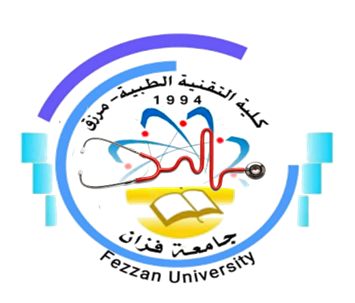 كلية التقنية الطبية/ مرزقنموذج توصيف مقرر دراسيأهداف المقررالتعرف على علم الموجات الصوتية والضوئية.معرفة الأشعة الحديثة وقوانينها.التعرف على الفيزياء النووية وقوانينها معرفة قوانين الصوت والرؤية وعيوب الإبصار  دراسة حركة الجسيم في الديناميكامحتوى المقررطرق التدريسمحاضرات                                 ورقات عمل                                    تقاريرطرق التقييمالمراجع والدورياترئيس و منسق الجودة بالقسم العام : أ. نواسة علي بريكاومراجعة رئيس قسم الجودة : أ . خديجة عبدالسلام سعد1اسم المقرر الدراسي و الرمز فيزياء 2 GE203 2منسق المقررد محمد العالم الطاهر3القسم / الشعبة التي تقدم البرنامجالقسم العام 4الأقسام العلمية ذات العلاقة بالبرنامججميع الأقسام العلمية بالكلية5الساعات الدراسية للمقرر70 ساعة 6اللغة المستخدمة في العملية التعليميةاللغة العربية/ الإنجليزية7السنة الدراسية / الفصل الدراسيالثاني8تاريخ وجهة اعتماد المقرر2010/ 2011 جامعة سبها الموضوع العلميعدد الساعاتمحاضرةمعملالموجات الصوتية 532الظواهر الصوتية 532الموجات الفوق السمعية  33-الصوت والسمع والرؤية  33-العين وعيوب الإبصار33-الكهرباء والمغناطيسية في جسم الإنسان 33-المغناطيسية الحيوية  532استخدام الإشعاع المؤين والغير مؤين  532تطبيقات الإشعاع في التشخيص 33- الفيزياء النووية وتطبيقاتها 532الفيزياء الحديثة وتطبيقاتها532تطبيقات الفيزياء في المجال الطبي 33-ر. مطرق التقييمتاريخ التقييمالنسبة المئوية1الامتحان النصفي الأولالأسبوع السادس 102الامتحان النصفي الثاني الأسبوع العاشر103الامتحان عملي والنشاطالأسبوع الحادي عشر304الامتحان نهائيالأسبوع الرابع عشر50100 %عنوان المراجعالكتب الدراسية المقررةالفيزياء لعامة للعلوم الطبية (صوت, ضوء, فيزياء حديثة) منشورات دار الحكمة,  احمد رحيل, 2013, المكتبة , ELGA الكهربية والمغناطيسية , ذيب محمد اسماعيل غنية, محمد عمار عبدالكريم, الطبعة الثانية 1999 // مكتبة الكلية 